МИНИСТЕРСТВО ЗДРАВООХРАНЕНИЯПРИДНЕСТРОВСКОЙ МОЛДАВСКОЙ РЕСПУБЛИКИ22 сентября 2021 г.                                                                                                                 № 72г. ТираспольПРОТОКОЛповторного заседания тендерной комиссии Министерства здравоохраненияПриднестровской Молдавской Республикина приобретение медико-фармацевтической продукции и комплектующих для медицинской техники для отделений ГУ «Республиканская центральная районная больница» и ГУ «Республиканский госпиталь инвалидов ВОВ», осуществляющих процедуру гемодиализа в 2021 году.(I этап, повтор)ПОВЕСТКА ДНЯ:Приобретение медико-фармацевтической продукции и комплектующих для медицинской техники для отделений ГУ «Рыбницкая центральная районная больница» и ГУ «Республиканский госпиталь инвалидов ВОВ», осуществляющих процедуру гемодиализа в 2021 году (1 этап, повтор):Тендерная комиссия Министерства здравоохранения Приднестровской Молдавской Республики осуществляет свою деятельность в соответствии со следующим нормативным правовым актом:Постановлением Правительства Приднестровской Молдавской Республики от 
22 октября 2020 года № 367 «Об утверждении Положения, регулирующего порядок проведения ведомственного тендера Министерством здравоохранения Приднестровской Молдавской Республики по закупке медико-фармацевтической продукции, медицинской техники, выдачи заключения о соответствии уровня цен, заключения договоров по итогам тендера по закупке медико-фармацевтической продукции, медицинской техники и их регистрации», в действующей редакции.22 сентября 2021 года – первый этап повторного заседания тендерной комиссии.СЛУШАЛИ:На официальном сайте Министерства здравоохранения Приднестровской Молдавской Республики (www.minzdrav.gospmr.org) 13 сентября 2021 года размещена детальная информация о проведении Министерством здравоохранения Приднестровской Молдавской Республики тендера на приобретение медико-фармацевтической продукции и комплектующих для медицинской техники для отделений ГУ «Рыбницкая центральная районная больница» и ГУ «Республиканский госпиталь инвалидов ВОВ», осуществляющих процедуру гемодиализа в 2021 году. Заявки на участие в тендере принимались до 17 часов 00 минут 21 сентября 2021 года включительно.До указанного срока в секретариат тендерной комиссии поступила 1 (одна) заявка на участие в тендере от следующего хозяйствующего субъекта:ООО «Екипамед Интер», ПМР:MD-3200 ПМР г. Бендеры ул. Мичурина 5а кв. 30р/с 2212380000000370 в Бендерском филиале 6706ЗАО «Приднестровский Сбербанк» г. Бендеры КУБ 38к/с 20210000094 ф/к 0300043970Директор – Унту Юрий Семеновичe-mail: ekipamed@mail.ruКонтактные телефоны: 0 (778) 1-88-02; 00 (373) 680-22-557; 00 (373) 795-55-282Заседание тендерной комиссии объявляется открытым.ВЫСТУПИЛИ:Булига Т.В.: Сегодня, 22 сентября 2021 г. 2021 года, проводится I этап повторного заседания тендерной комиссии на приобретение медико-фармацевтической продукции и комплектующих для медицинской техники для отделений ГУ «Рыбницкая центральная районная больница» и ГУ «Республиканский госпиталь инвалидов ВОВ», осуществляющих процедуру гемодиализа в 2021 году. На официальном сайте Министерства здравоохранения Приднестровской Молдавской Республики (www.minzdrav.gospmr.org) 13 сентября 2021 года размещена детальная информация о проведении Министерством здравоохранения Приднестровской Молдавской Республики повторного тендера на приобретение медико-фармацевтической продукции и комплектующих для медицинской техники для отделений ГУ «Рыбницкая центральная районная больница» и ГУ «Республиканский госпиталь инвалидов ВОВ», осуществляющих процедуру гемодиализа в 2021 году. Заявки на участие в тендере принимались до 17 часов 00 минут 21 сентября 2021 года включительно.До указанного срока в секретариат тендерной комиссии поступила 1 (одна) заявка на участие в повторном тендере от следующего хозяйствующего субъекта: ООО «ЕкипамедИнтер»Согласно части 11 пункта 7 Приложения к Постановлению Правительства Приднестровской Молдавской Республики от 22 октября 2020 года № 367 «Об утверждении Положения, регулирующего порядок проведения ведомственного тендера Министерством здравоохранения Приднестровской Молдавской Республики по закупке медико-фармацевтической продукции, медицинской техники, выдачи заключения о соответствии уровня цен, заключения договоров по итогам тендера по закупке медико-фармацевтической продукции, медицинской техники и их регистрации» в действующей редакции, в связи с наличием одной заявки на участие в тендере от хозяйствующего субъекта, выношу на голосование вопрос о признании повторного тендера несостоявшимся и рекомендовать министру здравоохранения Приднестровской Молдавской Республики издать Приказ о заключении договора на приобретение медико-фармацевтической продукции и комплектующих для медицинской техники для отделений ГУ «Рыбницкая центральная районная больница» и ГУ «Республиканский госпиталь инвалидов ВОВ», осуществляющих процедуру гемодиализа в 2021 году по следующим позициям: Голосовали:«ЗА» – 7 (семь) – единогласно,«ПРОТИВ» – 0 (ноль),«ВОЗДЕРЖАЛИСЬ» – 0 (ноль)РЕШИЛИ:I. Согласно части 11 пункта 7 Приложения к Постановлению Правительства Приднестровской Молдавской Республики от 22 октября 2020 года № 367 «Об утверждении Положения, регулирующего порядок проведения ведомственного тендера Министерством здравоохранения Приднестровской Молдавской Республики по закупке медико-фармацевтической продукции, медицинской техники, выдачи заключения о соответствии уровня цен, заключения договоров по итогам тендера по закупке медико-фармацевтической продукции, медицинской техники и их регистрации» в действующей редакции, в связи с наличием одной заявки на участие в тендере от хозяйствующего субъекта, выношу на голосование вопрос о признании тендера несостоявшимся и рекомендовать министру здравоохранения Приднестровской Молдавской Республики издать Приказ о заключении договора на приобретение медико-фармацевтической продукции и комплектующих для медицинской техники для отделений ГУ «Рыбницкая центральная районная больница» и ГУ «Республиканский госпиталь инвалидов ВОВ», осуществляющих процедуру гемодиализа в 2021 году по следующим позициям: Заседание тендерной комиссии объявляется закрытым.МИНИСТЕРУЛОКРОТИРИИ СЭНЭТЭЦИЙАЛ РЕПУБЛИЧИЙМОЛДОВЕНЕШТЬ НИСТРЕНЕ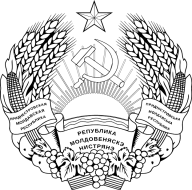 МIНICТЕРСТВООХОРОНИ ЗДОРОВ’ЯПРИДНIСТРОВСЬКОI  МОЛДАВСЬКОI РЕСПУБЛIКИСостав тендерной комиссии:Председатель комиссии:Булига Т.В.Заместитель председателя комиссии:Кузнецов А.Г.Члены комиссии:Музыка Е.Н.Цушко Е.С.Любенко А.В.Марьян А.А.Кукин С.В.Рулле С.И.Секретариат:Киржой Ю.О.Торопова И.В.Присутствовали:Представитель Управления по борьбе с экономическими преступлениями и коррупцией Министерства внутренних дел Приднестровской Молдавской Республики.Представитель Министерства государственной безопасности.Директор ООО «ЕкипамедИнтер»Унту Ю.С.Присутствовали:Представитель Управления по борьбе с экономическими преступлениями и коррупцией Министерства внутренних дел Приднестровской Молдавской Республики.Представитель Министерства государственной безопасности.Директор ООО «ЕкипамедИнтер»Унту Ю.С.Отсутствовал:Заместитель председателя комиссии:Кузнецов А.Г. № п/пМеждународное непатентованное наименованиеЕд. изм.ГУ «РГИВОВ»ГУ «РЦРБ»Заказываемое количество1Концентрат бикарбонатный гемодиализный кислотный №1Л11 000011 0002Концентрат бикарбонатный гемодиализный кислотный №2Кор.70065765№ п/пМеждународное непатентованное наименованиеЕд. изм.ГУ «РГИВОВ»ГУ «РЦРБ»Заказываемое количество1Концентрат бикарбонатный гемодиализный кислотный №1Л11 000011 0002Концентрат бикарбонатный гемодиализный кислотный №2Кор.70065765№ п/пМеждународное непатентованное наименованиеЕд. изм.ГУ «РГИВОВ»ГУ «РЦРБ»Заказываемое количество1Концентрат бикарбонатный гемодиализный кислотный №1Л11 000011 0002Концентрат бикарбонатный гемодиализный кислотный №2Кор.70065765Председатель комиссии:Члены комиссии:Т.В. БулигаЕ.Н. МузыкаА.В. ЛюбенкоА.А. МарьянС.В. КукинС.И. РуллеСекретариат:Ю.О. Киржой И.В.Торопова